中國人壽的氣候風險評估第十七條 等級：領先資料來源：2019年中國人壽企業社會責任報告書中國人壽鑑別出3大氣候風險，並依照風險性質提出因應策略，及早管理以降低未來可能影響企業概述中國人壽成立於1963年，並於1981年更名為「中國人壽保險股份有限公司」。為提供保戶更周全、快速之服務，除總公司外，亦在全台遍佈營業據點與銷售人員，以提供更即時、便利與貼心的服務。中國人壽秉持長期經營理念，透過審慎的投資策略，堅持風險管理，是業界少數長期維持正利差的上市壽險公司。案例描述中國人壽各單位依照氣候風險「發生可能性」及「衝擊程度」，鑑別出中國人壽3大氣候風險，並依照風險性質提出因應策略，及早管理以降低未來可能影響。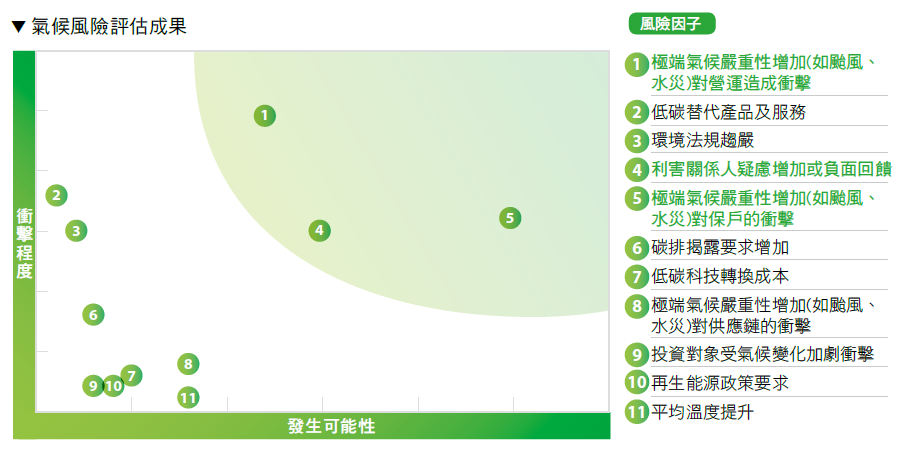 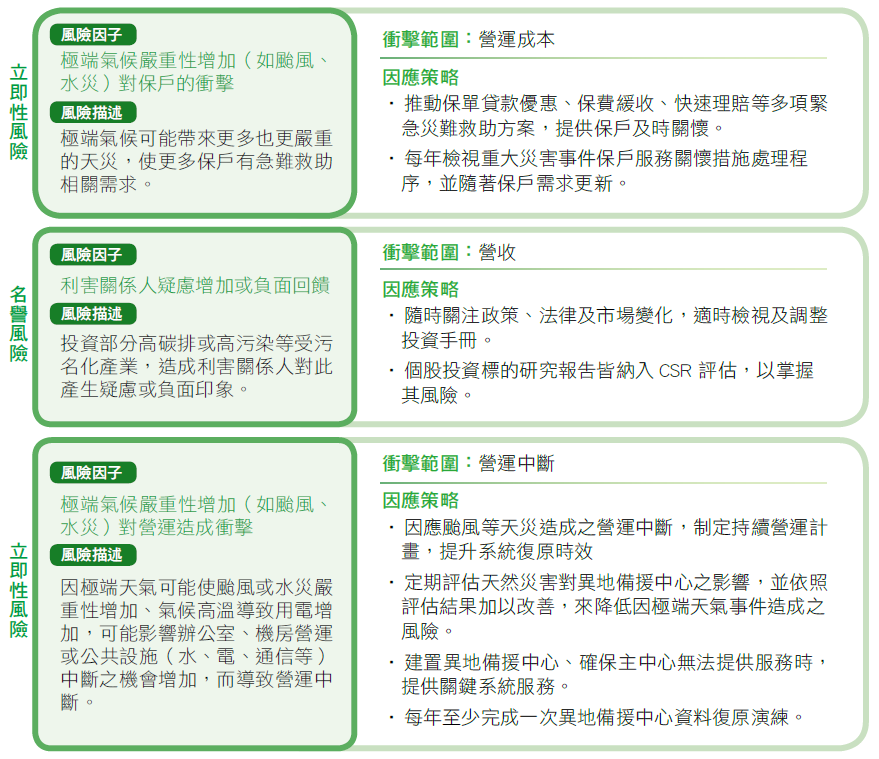 